Make a Meal of It worksheetsContentsThe First Great Food Waste Weigh InWhat food is being thrown away today? Make a Meal of It Action PlanExample of a letter homeExample of pupil survey for those having school mealsThe Second Great Food Waste Weigh InActivity 2: Where does our food come from? calculating the distance travelledActivity 2: Where does our food come from? Blank and Food Top TrumpsActivity 4: What is food waste? Which items can go in the compost bin? Activity 5: Why do we throw it away? Best before or still tasty after? Looking at the dates on foodWriting for a purpose… I can choose vocabulary to describe lunch time and what I am eatingFascinating Foodie Fact File blankThe First Great Food Waste Weigh InMean weight =				Mode weight =				Median weight =What food is being thrown away today? 	Date:Make a Meal of It Action PlanExample of a letter homeDear Parent/GuardianChildren in year/class …… have been learning about food and the impact wasting food has. Did you know that most households in the UK could save about £60 every month on food if they ate everything they purchased? In fact, the food we throw away each year requires 250,000 billion litres of water to grow it and could have made hundreds of meals if it had been eaten, rather than thrown away!This week children at our school have been involved in a project that aims to reduce the amount of food waste produced at lunch time in our school. Over the course of the week …… Kg of food were thrown away by children in our school canteen. We are working with everyone in our school, including catering staff, and hope that this will be reduced over the next 4 weeks. If you would like to take on the challenge to reduce your food waste at home here are our three top tips,•Plan meals for the week and only buy ingredients you know you will use.•Check your fridge is set between 3-5 °C as this is the most effective temperature to keep food fresher for longer!•Keep any leftovers in sealed containers in the fridge and check out recipes for these delicious morsels. We look forward to reporting on any changes we have made over the course of the term.Many thanks for your support,Year ….. / Class ….. Example of pupil survey for those having school mealsWe would like to know what you think about our school dinners. Please answer these questions to help us.1. 	How often do you have a school dinner? 	Every day			Most Days			Once a week		Occasionally  2. 	What is your favourite meal at school?____________________________________________________________________________________________ 3. 	What is your favourite pudding at school?____________________________________________________________________________________________ 4. 	What foods do you not like at school?____________________________________________________________________________________________ 5. 	Do you think the portion sizes are:	Just right		Too big		Too small6. 	How could the lunch time be improved at your school? (think about the food, plates, eating hall arrangements, time allowed to eat, noise levels in the dining hall etc)____________________________________________________________________________________________ ____________________________________________________________________________________________The Second Great Food Waste Weigh InMean weight =				Mode weight =				Median weight =Activity 2: Where does our food come from? - calculating the distance travelledAverage distances the food has travelled:Mean distance =				Mode distance =				Median distance =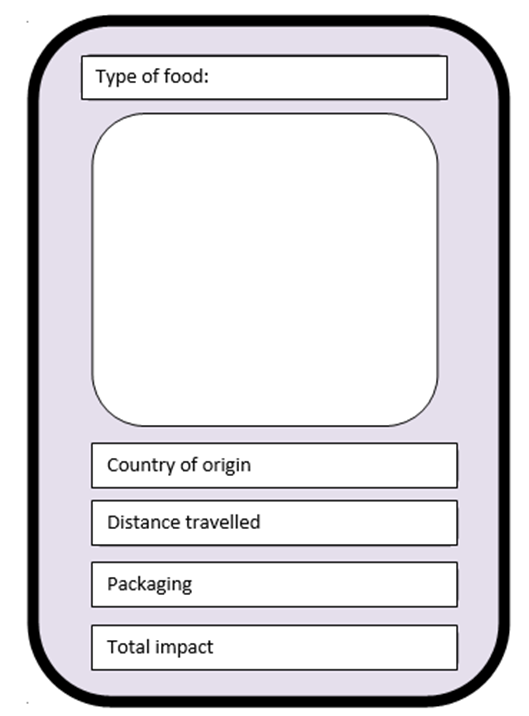 Activity 5: Why do we throw it away? Best before or still tasty after? Looking at the dates on food.Writing for a purpose… I can choose vocabulary to describe lunch time and what I am eating.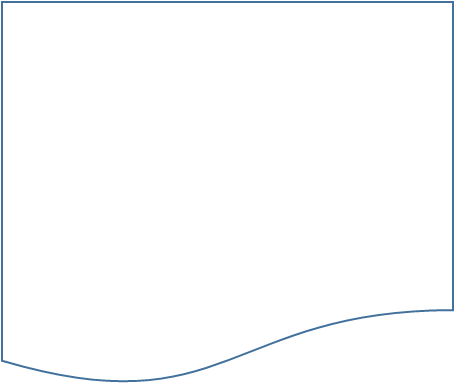 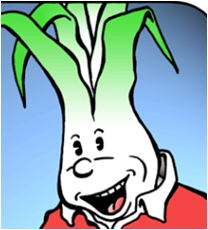 DateWhat is on the menu today?Infants(weight of food waste in Kg)Juniors(weight of food waste in Kg)Total  (weight of food waste in Kg)Food descriptionEstimated percentage of the wasteNotes/ diagramWhat is the problem?What are we going to do?Who is involved?When are we going to do it?Have we been successful?DateWhat is on the menu today?Infants(weight of food waste in Kg)Juniors(weight of food waste in Kg)Total  (weight of food waste in Kg)ProductOriginCost (£)Distance travelledEgg shellsJuice cartonFish bonesDog foodTea bagsCling film wrappingFruit peelHairCheeseDust from the vacuum cleanerBreadUsed nappyCereal packetVegetable peelingsEgg boxUsed kitchen towelEmpty canMeat bonesCrisp packetNutsCooking oilYoghurtEgg shellsJuice cartonFish bonesDog foodTea bagsCling film wrappingFruit peelHairCheeseDust from the vacuum cleanerBreadUsed nappyCereal packetVegetable peelingsEgg boxUsed kitchen towelEmpty canMeat bonesCrisp packetNutsCooking oilYoghurtEgg shellsJuice cartonFish bonesDog foodTea bagsCling film wrappingFruit peelHairCheeseDust from the vacuum cleanerBreadUsed nappyCereal packetVegetable peelingsEgg boxUsed kitchen towelEmpty canMeat bonesCrisp packetNutsCooking oilYoghurtProductBest Before date on productToday’s dateLookSmellTasteFeel